КОНСПЕКТподгруппового занятия по звукопроизношению Автоматизациязвука  Л  в  предложенияхЦель: Закреплять правильное произношение звука Л в словах,              в предложениях, в чистоговорках.Задачи:обучающие: формировать понятие «согласный звук», уточнить особенности артикуляции звука Л;закреплять навыки употребления им. сущ. Творительного падежа с предлогом  с;закреплять умение согласовывать им. прилаг. с им. сущ. по родам;коррекционные:закреплять навыки правильного произношения звука Л в словах, предложениях, чистоговорках.развивающие:развивать артикуляционную, мелкую, общую моторику;развивать фонематическое восприятие;развивать внимание, память, мышление;способствовать развитию мышц лицевой  мускулатуры.воспитательные:воспитывать самоконтроль за речью, умение вслушиваться в речь логопеда и товарища;воспитывать чувство взаимовыручки и взаимоподдержки.Методические приёмы:подражательно-исполнительские и речевые упражнения;игровая мотивация;игры;поощрения.Материалы и оборудование:пиктограммы с изображением лица  с разными эмоциями;изображение поезда (три вагона);предметные картинки с изображением животных (белка, осёл, волк, козёл, лошадь, персонаж мультфильма «Смешарики» - Лосяш);предметные картинки с изображением предметов (палатка, зонт, юла, удочка, колбаса, сыр, яблоко, груша, ложка, нож, вилка);сюжетные картинки.Предварительная работа:Выработка артикуляционных умений и навыков, необходимых для правильного произнесения звука Л.Отработка навыков мелкой моторики.Отработка опорных звуков.Постановка звука Л.Автоматизация звука Л в слогах и словах.Последующая работа:Автоматизация звука Л в текстах.Автоматизация звука Л  в связной речи.Ход занятия     I. Организационный момент.Логопед:  Ребята, прежде, чем приступить к занятию, вспомним главное правило:Каждый день всегда, везде, На занятиях, в игреВерно, четко говорим, Никогда мы не спешим.     II. Основная часть.     1. Психогимнастика.Дети стоят вокруг логопеда. Логопед демонстрирует пиктограммы с изображением человеческого лица.Логопед:  Сейчас мы с вами посмотрим на эти лица. Смотрите, какие они разные!Как вы думаете, что можно сказать про этого человечка? Какой он?- Весёлый.- Давайте покажем, как мы улыбаемся, когда нам весело (дети улыбаются).Логопед: А какой это человечек?- Грустный.Логопед: Покажите, как нам бывает грустно расставаться с мамой (дети изображают грусть). А какой это человечек?- Злой, сердитый.Логопед: Покажите, какой бывает папа, когда вы его не слушаетесь (дети изображают сердитого папу). Как вы думаете, какое у нас сегодня на занятии будет настроение, какими мы с вами будем: злыми, грустными или веселыми?- Веселыми.Логопед: Я тоже думаю, что сегодня у нас с вами будет хорошее настроение, грустить и скучать мы не будемЛогопед:  Какой звук мы с вами учимся произносить?      2. Артикуляционная гимнастика.Логопед: Сейчас мы с вами сделаем зарядку для нашего язычка и губ, чтобы они хорошо двигались.     Повторение артикуляционных упражнений:для губ: чередование «Заборчик» - «Трубочка»;для языка:  «Чашечка», «Вкусное варенье», «Индюк», «Качели».     3. Пальчиковая гимнастика.Пальчики в футбол играют.                   Пальцами обеих рук перебирают по Все друг друга обгоняют,                       столу.Все – бегом, вприпрыжку, вскачь,Все хотят ударить мяч.Каждый забивает гол.                             Собрать руки в щепотки.Хорошо играть в футбол.                       Поочередно выпрямлять каждый                                                                       резким движением.     4. Постановка цели занятия.Логопед: Сегодня на занятии мы с вами будем правильно произносить звук Л в словах, предложениях и чистоговорках, будем играть и отгадывать загадки.     5. Акустико-артикуляционный образ звука Л.Логопед: Вспомним, какое положение занимают губы и язык, когда мы произносим звук Л.- Губы улыбаются, а язычок поднимается за верхние зубки (если отрабатывается зазубная артикуляция). Или:- Губы улыбаются,  кончик языка между зубок (если отрабатывается межзубная артикуляция).Логопед:  Дадим характеристику звука Л.- Звук Л – согласный, звонкий, твёрдый.Логопед: Кружок какого цвета обозначает звук Л?  6. Отгадывание загадок.Логопед:  Ребята, вы любите смотреть мультфильмы? Сегодня к нам в гости приехал персонаж мультфильма «Смешарики». Посмотрите, кто это?- Лосяш.Логопед:  А какое животное – Лосяш?- Лось.Логопед: Лосяш приехал на поезде и привез с собой друзей. Давайте узнаем, кто приехал вместе с Лосяшем.            Загадки.В дупле живёт,Орешки грызёт                  (белка).Сер, да не волк,Длинноух, а не заяц,С копытами, а не лошадь    (осёл).Кто зимой холодной Бродит злой, голодный        (волк).С бородой родится,Никто не дивится                 (козёл).Цокает копытами игриво,Пушистый хвост, волнистая грива (лошадь).- Молодцы, ребята! Правильно отгадали все загадки (по ходу отгадывания загадок, выставляются картинки с изображением животных).     7. Определение положения места звука Л в слове.Логопед: Давайте ещё раз назовем, кто приехал вместе с Лосяшем.Дети перечисляют всех, кто приехал на поезде (полный ответ): -Вместе с Лосяшем приехали белка, осёл, волк, козёл и лошадь.Логопед:  Звери приехали на поезде. В нём три вагона. В первом приехали звери, в названии которых звук  Л стоит в начале слова. Кто это?- Лосяш, лошадь.Логопед:  Во втором вагоне приехали звери, в названии которых звук Л стоит в середине слова. Кто это?- Белка и волк.Логопед: В третьем вагоне приехали звери, в названии которых звук Л стоит в конце слова. Кто это?- Осёл и козёл.Логопед: Расселите животных по вагонам (изображения животных располагаются по соответствующим вагонам).Логопед:  Молодцы, ребята! Хорошо справились с заданием.	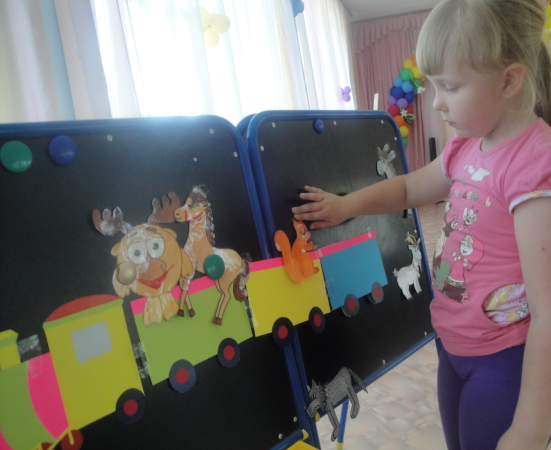 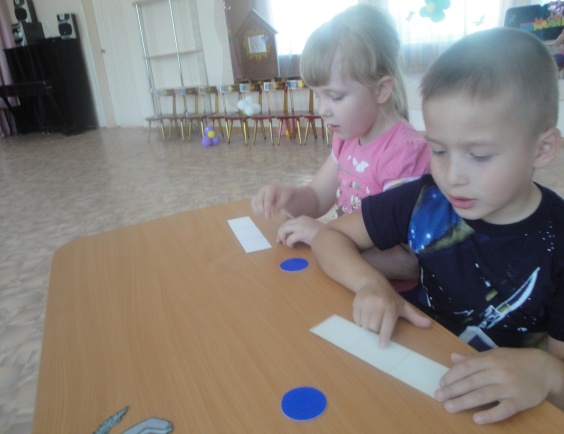  8. Составление предложений. Употребление им. сущ. в Тв. падеже.Логопед: Давайте скажем, кто с  кем ехал в вагоне.Дети отвечают полным ответом.- Лосяш ехал с лошадью.- Белка ехала с волком.- Осёл ехал с козлом.     9. Подбор антонимов. Игра «Скажи наоборот» (с мячом).Логопед:                       Ребенок:умный             -              глупыйдобрый           -              злойгрустный        -              веселыйтрусливый      -              смелыйнеуклюжий     -      	ловкийстарый            -              молодойсытый             -              голодныйхудой              -              толстый      10. Согласование им. прилаг. с им. сущ.Логопед:  Ребята, а про кого из зверей можно сказать:злой         -      злой волк;глупый     -	    глупый осёл;весёлая    -      веселая белка;смелый    -      смелый лось;ловкая      -     ловкая лошадь.     11. Физкультминутка (речь с движением).Мила вынесла лопатку,                         Несут воображаемую лопатку.У крыльца вскопала грядку.                  «Копают».И зарыла у крыльца,                               Приседают.Семена от огурца.                                    «Зарывают».Урожая Мила ждет,                                 Встают.Поливает огород.                                     Наклоны вправо, влево.     12. Игра «Отбери правильно».            Употребление им. сущ. в В.п.     На наборное полотно выставляются предметные картинки:палатка, зонт, юла, удочка, колбаса, сыр, яблоко, груша, ложка, вилка, нож.Дети называют их.Логопед:  Звери долго думали, что им взять с собой в дорогу. Они взяли только те предметы,  в названии которых есть звук Л. Поможем им выбрать эти предметы.Дети выбирают картинки и отвечают полным ответом:- Звери взяли с собой палатку (котелок, колбасу, яблоко, ложку, вилку).Логопед:  Молодцы, ребята!      13. Составление предложений по сюжетным картинкам.Логопед:  Звери привезли вам конверты с заданиями. Посмотрите на картинки и скажите, что на них изображено. Следите за четким произнесением звука Л.Дети составляют предложения по сюжетным картинкам (по выбору логопеда).     14. Произнесение чистоговорок.Логопед: Расскажем гостям чистоговорки.Ла-ла-ла – у лошадки нет седла.Ло-ло-ло – есть у белочки дупло.Лу-лу-лу – мы травы дадим козлу.Лы-лы-лы – бродят волки у ветлы.15.Самостоятельное произнесение скороговорок детьми по очереди.Михаил играл в футбол и забил в ворота гол.Спелое яблоко со стола упало, Володе в рот попало.За ночь снегу намело, стало чисто и светло.Логопед:  Молодцы, ребята! Вы говорили хорошо, четко.     III. Итоги занятия. Логопед:  Сегодня мы с вами упражнялись в произношении звука Л, старались правильно и четко его произносить. Считаю, что с заданиями, которые были  предложены, вы справились. Лосяш шепнул мне на ушко, что вы ему очень понравились, потому что были внимательны, очень старались, слушали своих товарищей и меня и все задания выполняли верно. За это Лосяш приготовил вам сладкие угощения.